Curriculum feedback analysis of B.com. students for the academic year 2020-21 							  (Figures given are in per-centage)							Agree		Neutral	Disagree1.Curriculum is suitable to the Course/Subject.           97		2.6		.42. Aims and objectives of curriculum are well 	    99		1.0		0defined and clear.3. Sufficient number of prescribed books and	     82		8.0		10.0    reference material on the curriculum is available     in library. 4.Curriculum has good balance between theory and   92		2.9		5.0	    application.5.  Seminars and Presentations should be a part of	     92		-		8.0	     the curriculum.6. Curriculum generates interest in the subject area.   95		-		5.07.  Curriculum is intellectually stimulating.		     83		14		3.0	8. Curriculum helps students develop their		    98		-		2.0     personalities.9. Curriculum has moderate length to be completed   96		-		4.0 within stipulated teaching days by the teacher.10. Curriculum has practical relevance to resolve       91		6.0		3.0     daily life problems.11. Curriculum develops skills for employability.         89		9.1		2.012.The internal assessment system as prescribed     48		21.0		31.0      by the university is fair and unbiased.13. Which papers syllabus should be decreased?       Contradictory opinions of students      specify.14.  Which papers syllabus should be increased?	    Contradictory opinions of students   	        specify.15. Should skill-based courses be introduced?           70		12		1816. Internship/project report should be a part of       67		14		19 curriculum?To collect feedback from students of BCom, feedback forms were shared with the students through their WhatsApp groups. 77 students filled feedback form. Per-centage of responses are given in the above table. On the basis of the above table, it is analysed that more than 90 percent students are satisfied with Curriculum is suitable to the Course/Subject;  Aims and objectives of curriculum are well defined and clear; .Curriculum has good balance between theory and application;  Seminars and Presentations should be a part of the curriculum; Curriculum generates interest in the subject area;  Curriculum helps students develop their personalities; Curriculum has moderate length to be completed within stipulated teaching days by the teacher; Curriculum has practical relevance to resolve daily life problems. More than 80 per-cent students are satisfied with Sufficient number of prescribed books and reference material on the curriculum is available in library; Curriculum is intellectually stimulating; Curriculum develops skills for employability; 67-70 per-cent students are agreed that skill-based courses Should be introduced; Internship/project report should be a part of curriculum. Less than 50 per-cent students are satisfied with the internal assessment system as prescribed by the university is fair and unbiased.Suggestions: On the basis of the above analysis, it is suggested that 1. Number of books the library should be increased. 2. The internal assessment system as prescribed by the university should be improved. 3. Skill-based courses be introduced 4. Internship/project should be a part of curriculum.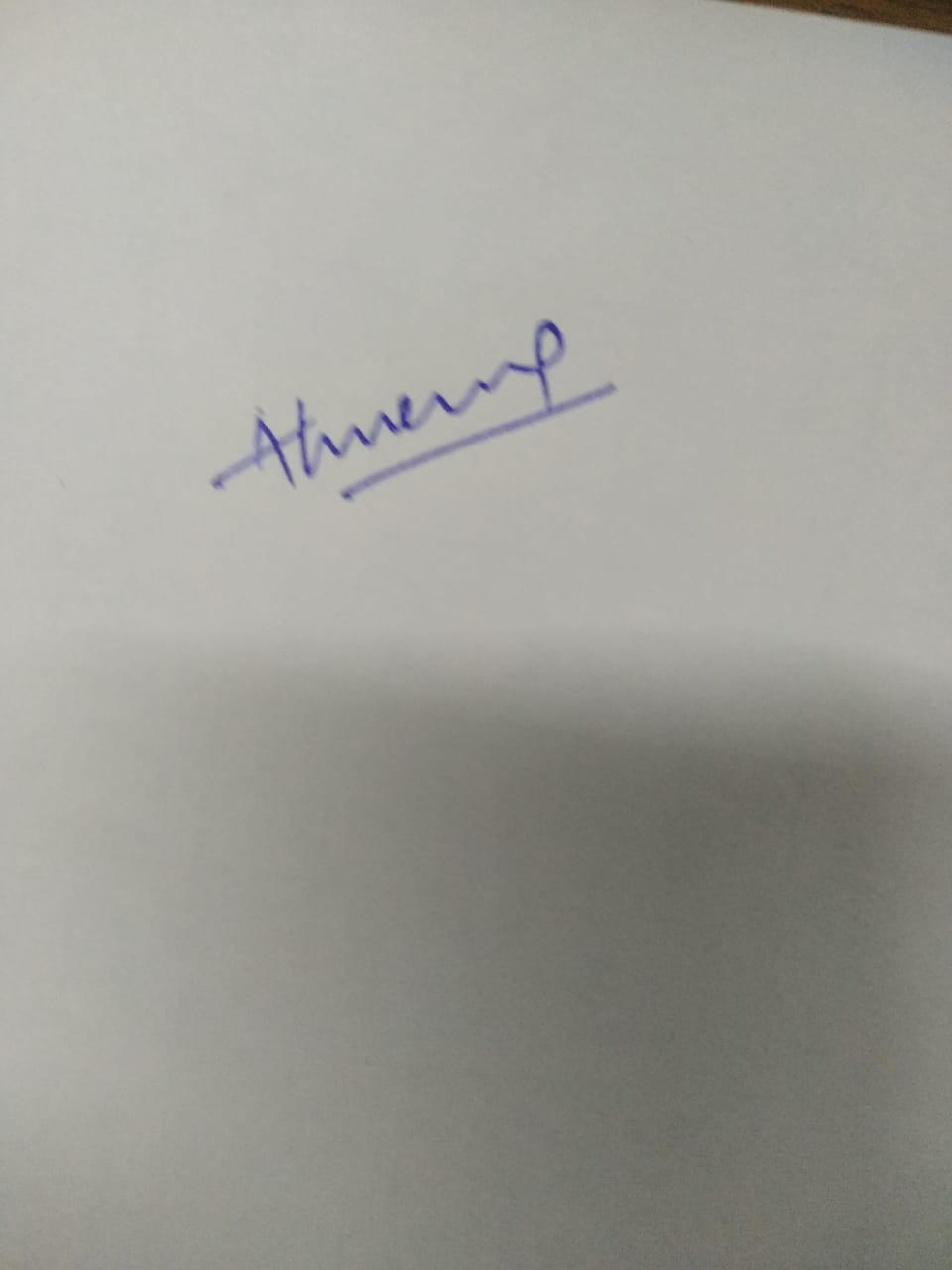 Dr. A.K. Verma										       H.O.D.